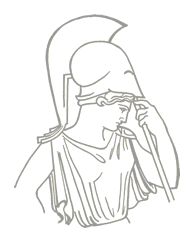 Universidad Nacional Autónoma de MéxicoFacultad de Filosofía y LetrasColegio de Pedagogía“Alcances Educativos, Sociales y Culturales de las TIC´S”Materia: Auxiliares de la Comunicación IISemestre: IV      Grupo: 0003Alumna: Hernández Ordóñez Paola Cecilia MontserratProf. María Isabel AguilarIntroducciónActualmente las Tecnologías de la Información y la Comunicación (TIC) están sufriendo un desarrollo acelerado, lo que incuestionablemente, repercute e influye a prácticamente todos los campos de nuestra sociedad, y la educación no es una excepción. 
El presente ensayo resulta de la interacción que surge entre tecnologías y educación al plantearse cada vez mas como una necesidad en el contexto de sociedad donde los rápidos cambios, el aumento de los conocimientos y las demandas de una educación de alto nivel constantemente actualizada se convierten en una exigencia permanente.Durante todo el desarrollo de este trabajo abordaré los temas que a mi juicio, son de gran importancia para conocer las tecnologías de la información y la comunicación, su uso como  herramienta para fortalecer la educación y el impacto que han tenido durante los últimos años en todas las esferas de la sociedad.Evidentemente, el tema es centro de debate cuando de la incorporación de las TIC a lo cotidiano; incluso han aparecido dos posturas básicas que ejemplifican lo anterior. Por una parte se encuentra la postura crítica radical a ellas, que las considera esencialmente deshumanizantes  y que abogan por desecharlas, o al menos utilizarlas lo menos posible. Mientras que por otra se encuentra la postura de defensa  refiere que es el hombre quien las convierte en algo negativo, pues las TIC son esencialmente "buenas".Las TIC y la educaciónLas tecnología de Información y Comunicación, conocidas comúnmente como TIC, son el conjunto de avances tecnológicos que proporcionan la informática, las telecomunicaciones y las tecnologías audiovisuales, que incluyen los desarrollos relacionados con las computadoras, Internet, telefonía, aplicaciones multimedia y la realidad virtual.Estas tecnologías básicamente proporcionan información, herramientas para su proceso y canales de comunicación. Comprenden a todas las tecnologías que permiten el manejo de información y facilitan diferentes formas de comunicación, las cuales pueden ser subdivididas en tecnologías de capacitación, almacenaje, procesamiento, comunicación y visualización. Las TIC impactan en todos los ámbitos de la vida humana por las características que aportan a la sociedad del conocimiento, y por todas las posibilidades que brindan al desarrollo de nuevas formas de organizarse, comunicarse, educar, enseñar y aprender.Sin duda, los cambios que se están produciendo como consecuencia del imparable desarrollo e implantación de estas tecnologías son enormes. Ante este fenómeno, resulta urgente y necesario valorar lo mejor posible sus repercusiones, alcance y trascendencia. Más aún, si juegan un papel importante dentro de los procesos educativos desarrollando su propio potencial. Aunque lo cierto es que tampoco el exceso de información propio de nuestros días se está traduciendo en un aumento proporcional del conocimiento, ni tendría porque hacerlo.Por lo pronto, las TIC aparecen ya en el ámbito educativo como el modelo del futuro, pero hoy en día, su ausencia sería casi errónea, puesto que su uso como herramienta didáctica se aprecia ya imprescindible. Las nuevas generaciones tienen tan interiorizados medios como el cine o la televisión, que ya no llegarían a considerarlos como innovaciones en su uso educativo; incluso, la presencia constante de los medios de comunicación, los aprendizajes que obtenemos, informalmente, a través de nuestras relaciones sociales, de la televisión y especialmente de Internet, cada vez tienen más relevancia en nuestro bagaje cultural. Y como consecuencia de esto, uno de los retos que tienen actualmente las instituciones educativas consiste en integrar las aportaciones de estos medios o canales formativos que suponen las TIC, en los procesos de enseñanza y aprendizaje.Sin embargo, las nuevas tecnologías de la información y comunicación, creo no han venido acompañadas de una nueva concepción de los modelos de enseñanza, ni en los cambios en la formación de los estudiantes y usuarios, ni mucho menos en la organización de las instituciones educativas que muchas veces las consideran como añadidos al contexto de la práctica educativa. Si bien es cierto que durante los últimos años se han realizado esfuerzos económicos para dotar a las instituciones de equipos tecnológicos, la administración escolar debe ir más allá de llenar las aulas de instrumentos tecnológicos, es decir, debe existir una planeación didáctica considerando la realidad escolar y las necesidades presentes. Una integración de las TIC en el aula pasa por una transformación no sólo de la comunicación entre los alumnos y maestros, sino también de la forma de pensar, decidir, planificar y desarrollar o ejecutar los procesos de enseñanza y aprendizaje.La aplicación de la tecnología en los proceso de enseñanza y aprendizaje es un hecho, podemos cuestionar sus fines o medios, pero es un fenómeno presente que podemos ignorar o negarnos a utilizar, aunque se trata de que sean reconocidas como un medio, más no como un fin. El análisis no es ya tanto qué hacer para introducir las TIC en la escuela, sino pensar acerca de con qué fines y con cuáles intenciones, pueden ser empleadas en el contexto educativo.Comúnmente, la aplicación de las TIC sólo ha servido para reforzar los métodos y procedimientos de la enseñanza tradicionalista; la descripción oral del profesor o la exposición escrita e ilustrada en un libro de texto son sustituidas ahora por imágenes digitales acompañadas de textos explicativos y, en algunos casos, desplazamientos virtuales. Pero la esencia del resultado pedagógico no ha cambiado: el alumno sólo comprende y memoriza. El ambiente tradicional de enseñanza sólo comienza a desdibujarse al aparecer las telecomunicaciones y plantear nuevas relaciones entre los actores de los procesos de enseñanza y aprendizaje. La comunicación tradicional “cara a cara” entre el profesor y el alumno se ve desplazada por una comunicación mediada por el uso de tecnologías. De esta manera, la idea de que los profesores son por excelencia los intermediarios entre el saber y los alumnos pasó a la historia; la modernidad posibilita que los estudiantes aprendan sin verse obligados a estar dentro de un salón de clases. En consecuencia la relación entre espacio escolar y aprendizaje también sufre una modificación, puesta que ya no son las escuelas los únicos espacios donde se desarrollan actividades de aprendizaje.Sin embargo, tal y como lo menciona Skinner “el estudiante se está convirtiendo cada vez más en mero receptor pasivo de instrucción” ; lo que se relaciona con una instrucción programada, y con lo que podríamos comparar a las tecnologías con la llamada máquina de enseñar , pero sin toda su dirección conductista.El proceso de la integración de las nuevas tecnologías y los medios decomunicación en el currículum puede y debe ser entendido como un proceso deinnovación, considerando a estos últimos como algo más que un factor, si de innovación educativa se habla, de lo contrario se caería en un simple cambio técnico. No cabe duda que la presencia de los nuevos recursos impresos, audiovisuales, informáticos, telemáticos y multimediáticos ha supuesto una actualización del concepto de enseñar que en sus términos esenciales se mantiene inalterable. Una de las ramas beneficiadas con las TIC´s, de manera muy importante, es laEducación a distancia. Pues es precisamente esta modalidad educativa en la que se pretende apoyar el sistema educativo nacional, para ampliar la cobertura educativa en todos los niveles.Los recursos que principalmente se utilizan en esta modalidad son las plataformas educativas, también denominadas plataformas virtuales, entornos integrados de aprendizaje, ámbitos educativos asistidos por computadora, etc. Estas plataformas permiten gestionar, desarrollar, implementar y evaluar cursos completos, seminarios, talleres y en general procesos educativos a distancia, aunque también hay una tendencia generalizada en la actualidad, a utilizarlas como apoyo a los cursos presenciales.Aunque la potencia informativa de las nuevas tecnologías puede alterar su  compromiso formativo. De ahí que a la hora de considerar el proceso de enseñanza, en relación con las nuevas tecnologías, se preste  atención a las condiciones en que tal enseñanza ha de llevarse a cabo.Impacto de las TIC en la sociedadActualmente existen  un sinnúmero de inventos electrónicos dentro de la vida cotidiana orientados a proveer de comunicación, información, entretenimiento, educación etc., a toda aquella persona que lo requiera y lo pueda adquirir. Sin embargo, por sí solos estos recursos tecnológicos resultan por demás ineficaces, inconvenientes y hasta frustrantes cuando no se sabe del todo utilizar correctamente.  Estas tecnologías resultan cambiantes, siguiendo a los continuos avances científicos y en un marco de globalización económica y cultural, y contribuyen al rápido paso de los conocimientos y a la emergencia de nuevos valores, provocando continuas transformaciones en nuestras estructuras económicas, sociales y culturales, e incidiendo en casi todos los aspectos de nuestra vida: el acceso al mercado de trabajo, la sanidad, la gestión burocrática, la gestión económica, el diseño industrial y artístico, el ocio, la comunicación, la información, la manera de percibir la realidad y de pensar, la organización de las empresas e instituciones, sus métodos y actividades, la forma de comunicación interpersonal y la calidad de vida. Su gran impacto en todos los ámbitos de nuestra vida hace cada vez más difícil que podamos actuar eficientemente prescindiendo de ellas .Dentro del aspecto económico, Las tecnologías de la información y comunicación juegan un papel fundamental en el proceso de transformación de la economía y las empresas constituyendo una fuente vital de competitividad para las empresas. Esto genera cambios en el aspecto organizativo y en la forma de producción de las empresas lo cual produce variantes a nivel económicos.Pero todo no funciona bien con relación al uso de las TIC, paradójicamente ellas han contribuido a acentuar cada día más la brecha digital que no es más que la gran diferencia entre la minoría de países desarrollados que presentan un despliegue tecnológico que va creciendo aceleradamente y la mayoría de países que se hunden en el subdesarrollo. Aunque, las TIC también se han insertado en el aspecto comunicacional, donde cobran cada vez más importancia dentro de las redes sociales.Evidentemente, el uso de la tecnología por y para la sociedad, siempre será tema de debate, incluso existen un gran número de ventajas y de desventajas. Sien, embargo, lo que resulta realmente importante es la utilidad que cada individuo encuentre en ellas. ConclusionesEn un contexto educativo, la tecnología debe de ser accesible y utilizable, de modo sencillo y fácil, por todos los participantes en la experiencia educativa. Un sitio Web diseñado con las últimas novedades multimedia puede ser perfectamente inútil para un gran número de alumnos que no dispongan de la tecnología más avanzada. Aunque las herramientas de comunicación pueden ser muy útiles en los procesos de enseñanza-aprendizaje, sólo serán buenas en la medida en que puedan ser utilizadas eficazmente por los profesores y los alumnos. Las personas que tienen equipos obsoletos o viven en zonas donde el acceso a Internet es lento y difícil, simplemente no pueden participar en una sesión de Chat en la recepción de audio o video a través de la Red. La tecnología no debe dirigir el proceso de enseñanza-aprendizaje, sino los objetivos educativos y las necesidades de los alumnos. Es decir, la tecnología en la educación no consiste simplemente en la adquisición de equipo y software, sino debe concebirse como un proceso creativo y constructivo a la vez donde los sistemas de cultura tradicionales se transforman produciendo consecuencias deseables. Glosario:Tecnología: Surge de la aplicación de los conocimientos científicos con la finalidad de facilitar la realización de las actividades humanas: da como resultado la creación de productos, instrumentos, lenguajes y métodos al servicio de la sociedad.Información: Son todos los datos que tienen significado para determinado grupo. Comunicación o adquisición de conocimientos que permiten ampliar o precisar los que se poseen sobre una materia determinada.Comunicación: Es el sentido de transmitir, difundir. Como el nombre lo indica, es poner alguna cosa en común con otro y entrar en relación con ella. Es la transferencia de datos de un medio a otro. Es la transmisión de mensajes entre personas.Plataforma: escenarios educativos diseñados de acuerdo a na metodología de acompañamiento a distancia. Herramientas basadas en páginas web para la organización e implementación de cursos en línea o para apoyar actividades presenciales.Red social: Estructura social constituido por relaciones entre personas, con una corriente permanente de intercambio recíproco.  Organización social que coordina actores autónomos, quienes voluntariamente intercambian información, bienes o servicios, con el fin de lograr un resultado conjunto estableciendo lazos de cooperación para obtener resultados que no pueden lograr ellos solos; de manera colectiva, se establecen objetivos comunes que son los que le dan vida a la red.Multimedia: se refiere a cualquier objeto o sistema que utiliza múltiples medios de expresión (físicos o digitales) para presentar o comunicar información. Los medios pueden ser variados, desde texto e imágenes, hasta animación, sonido, video, etc. Referencias:Revista Cognición, Fundación Latinoamericana para la educación a distanciaGODOY, H., 1994, Cultura Analógica y la Cultura DigitalDisponible en: <http://celgyp.org/trabajos/trabajos/Cultura_Analogica_y_la_Cultura_Digital.pdf.>  [ Consulta: 24 de Mayo, 2010 ]Revista Iberoamericana de Educación en : <http://www.rieoei.org/presentar.php > [ Consulta: 26 de Mayo, 2010 ]